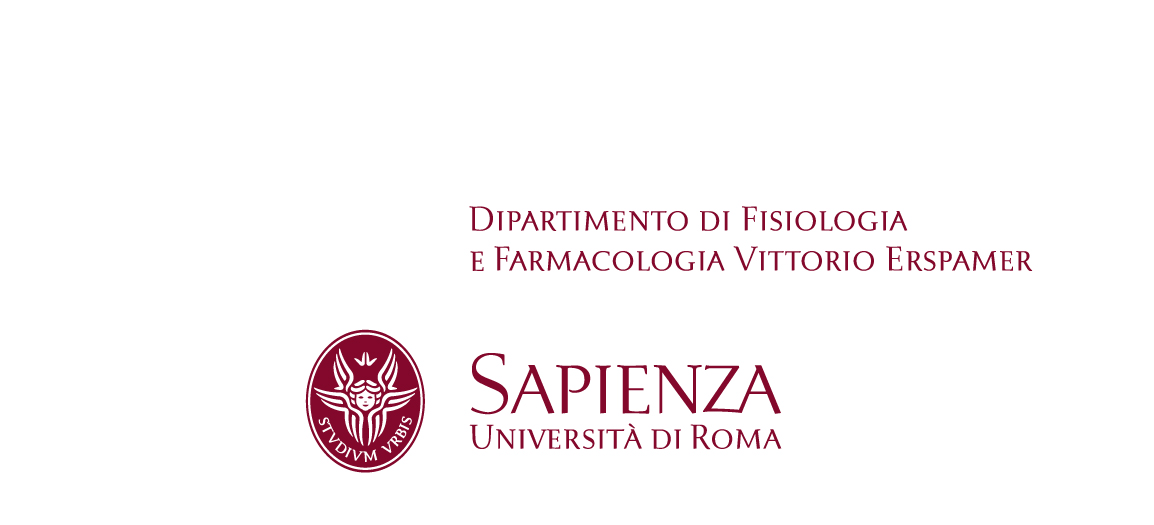 Al Direttore 							                                                         Dipartimento di Fisiologia e Farmacologia “Vittorio Erspamer”SedeRoma, XX/XX/20XXRichiesta autorizzazione all’iscrizione convegno e successiva liquidazione della spesa Il/la sottoscritto/a ___________________, qualifica _______________ chiede l’autorizzazione alla partecipazione al convegno   _______________________________ che si svolgerà dal ____ al _____ che si svolgerà ___________ (indicare se verrà erogato in modalità telematica o su Roma).Il costo dell’iscrizione è pari a €_________________Da impegnare sul progetto ____________________________ di cui risulta responsabile il /la _________________________________La spesa è correlata ai fini del progetto.In fedeAi fine dell’effettivo rimborso si procederà a consegnare all’amministrazione la ricevuta fiscalmente valida rilasciata e intestata al partecipante oltre all’attestato di partecipazione.Si allega la locandina.AutorizzazioneResponsabile progetto (prof. ______________)AutorizzatoIl Direttore del Dipartimento 	________________________________________________Visto per regolarità contabile Il RAD ________________________________________________